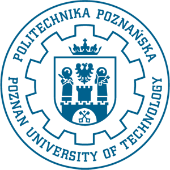 	…………………………………………………………	Podpis Kierownika studiów podyplomowychWydział: Nazwa studiów podyplomowychSymbolSP – numer edycji: Cykl kształcenialiczba semestrów:liczb godzin:Czas trwania studiówod / dd-mm-rrrr/do / dd-mm-rrrr/Terminy zgłoszeńod /dd-mm-rrrr/do /dd-mm-rrrr/Terminy zajęćjakie dni miesiąca, ile razy w miesiącuZasady naborunp. kolejność zgłoszeńKoszt udziału w studiach 
jednej osobyzłUwagi, objaśnienia, ważne informacje dotyczące organizacji studiów odpłatności i jej formy, itp.np. numer konta bankowego, opis przelewu, możliwość opłaty w ratach, itp.Strona wwwSekretariat studiówimię i nazwisko osoby prowadzącej administrację studiów, adres sekretariatu, telefony, faks, e-mail, numer pokoju, godziny urzędowania, itp.Kierownik studiówimię i nazwisko, telefony, e-mailProfil kształcenia (opis/charakterystyka):Profil kształcenia (opis/charakterystyka):